Simple Organic Compound Naming Student Worksheet KEYWhat is an element? An element is any substance that cannot be broken down into simpler substances.  The smallest unit of an element is an atom.What is a compound?A compound is any chemical that is made of two or more different elements. What is the difference between organic and inorganic compounds?Inorganic compounds do not contain carbon. Organic compounds contain carbon and hydrogen and usually are associated with living thingsWhat elements are most living things made of?CHONPS; Carbon, Hydrogen, Oxygen, Nitrogen, Phosphorus ,and Sulfur Which element is considered the foundation for making organic compounds? Why?Carbon; because adding different elements to carbon changes its physical and chemical properties to make all the different organic compounds needed to support life such as carbohydrates, fats, waxes, oils, proteins , and DNA. Is the compound water (H2O) an organic compound? Explain.No, because the compound water does not have a carbon backbone. Circle all organic compounds and square all inorganic compounds in the picture below: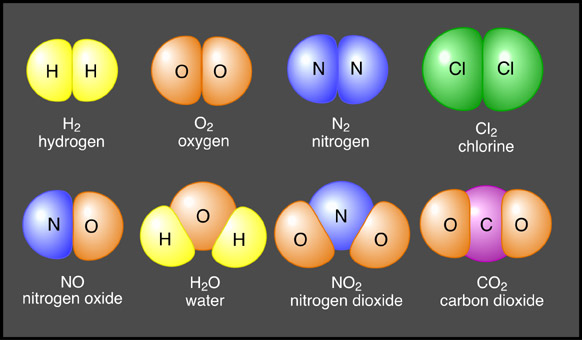 Common organic alkanes using the legend to the right: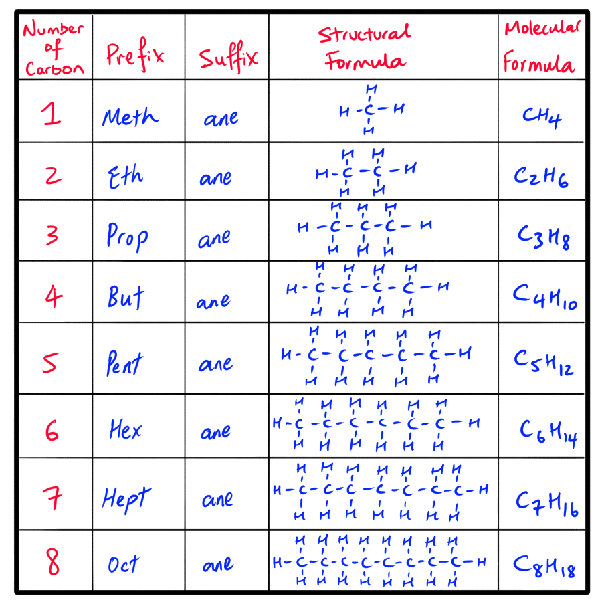 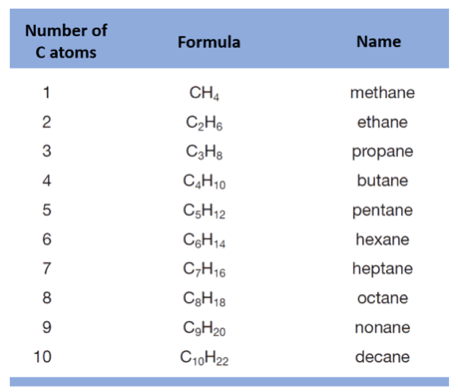 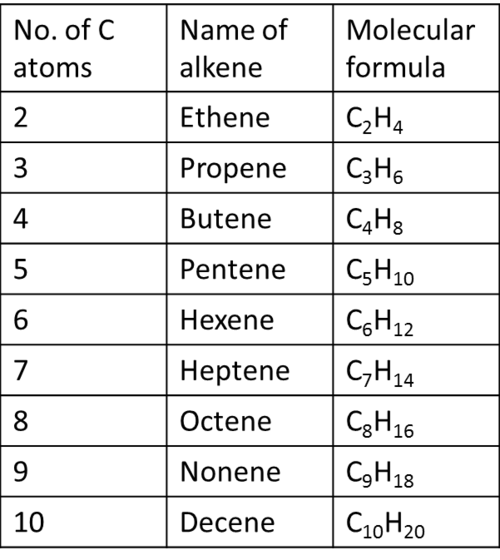 Common organic Alkenes using the legend to the right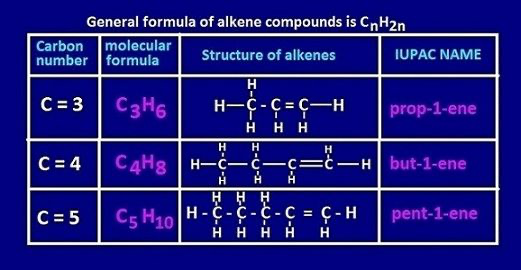 